YEOVIL TOWN COUNCILYEOVIL TOWN COUNCILYEOVIL TOWN COUNCILYEOVIL TOWN COUNCILYEOVIL TOWN COUNCILYEOVIL TOWN COUNCILYEOVIL TOWN COUNCILYEOVIL TOWN COUNCILYEOVIL TOWN COUNCILYEOVIL TOWN COUNCILYEOVIL TOWN COUNCILYEOVIL TOWN COUNCILYEOVIL TOWN COUNCILYEOVIL TOWN COUNCILYEOVIL TOWN COUNCILYEOVIL TOWN COUNCILYEOVIL TOWN COUNCILTEAM STRUCTURETEAM STRUCTURETEAM STRUCTURETEAM STRUCTURETEAM STRUCTURETEAM STRUCTURETEAM STRUCTURETEAM STRUCTURETEAM STRUCTURETEAM STRUCTURETEAM STRUCTURETEAM STRUCTURETEAM STRUCTURETEAM STRUCTURETEAM STRUCTURETEAM STRUCTURETEAM STRUCTURE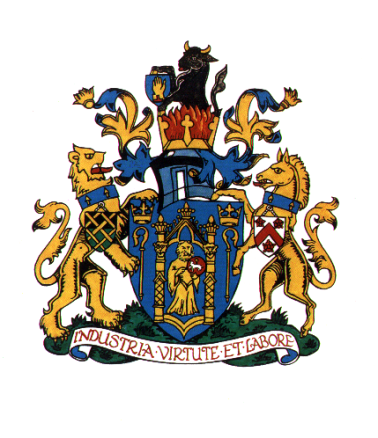 Amanda Card Town Clerk Clerk: Town Council /BCM/PR&F/Burial CommitteeAmanda Card Town Clerk Clerk: Town Council /BCM/PR&F/Burial CommitteeAmanda Card Town Clerk Clerk: Town Council /BCM/PR&F/Burial CommitteeAmanda Card Town Clerk Clerk: Town Council /BCM/PR&F/Burial CommitteeAmanda Card Town Clerk Clerk: Town Council /BCM/PR&F/Burial CommitteeAmanda Card Town Clerk Clerk: Town Council /BCM/PR&F/Burial CommitteeAmanda Card Town Clerk Clerk: Town Council /BCM/PR&F/Burial CommitteeAmanda Card Town Clerk Clerk: Town Council /BCM/PR&F/Burial CommitteeNeil GageNeil GageNeil GageSally FreemantleSally FreemantleSally FreemantleSally FreemantleHelen FerdinandHelen FerdinandHelen FerdinandHelen FerdinandBruce TriggerBruce TriggerBruce TriggerFinance Officer Finance Officer Finance Officer Deputy Town Clerk Deputy Town Clerk Deputy Town Clerk Deputy Town Clerk Deputy Town ClerkDeputy Town ClerkDeputy Town ClerkDeputy Town ClerkMace BearerMace BearerMace Bearer(Job Share)(Job Share)(Job Share)(Job Share)(Job Share)(Job Share)(Job Share)(Job Share)Clerk: GGM/P&AClerk: GGM/P&AClerk: GGM/P&AClerk: GGM/P&AClerk: PlanningClerk: PlanningClerk: PlanningClerk: PlanningPublic EventsPublic EventsPublic EventsPublic EventsProperty ManagementProperty ManagementProperty ManagementProperty ManagementYeovil in BloomYeovil in BloomYeovil in BloomYeovil in BloomAsset ManagementAsset ManagementAsset ManagementAsset ManagementAllotmentsAllotmentsAllotmentsAllotmentsHealth and SafetyHealth and SafetyHealth and SafetyHealth and SafetyVacancyVacancyLucy JonesLucy JonesDeb CreightonDeb CreightonDeb CreightonChristian NaylorChristian NaylorChristian NaylorSarah PetersSarah PetersAdmin OfficerAdmin OfficerAdmin OfficerAdmin OfficerReceptionistReceptionistReceptionistFacilitiesFacilitiesFacilitiesCaretaker Caretaker Hall LettingsHall LettingsMayor's PAMayor's PAOfficerOfficerOfficerMilford HallMilford HallWebsiteWebsiteAllotmentsAllotments 2021